   09.12.2019 											      ПРЕС-РЕЛІЗПРОБНЕ ЗНО-2020 – НЕОБХІДНО СПРОБУВАТИОсобливостіПробне ЗНО проводиться з метою ознайомлення всіх бажаючих із процедурою проведення ЗНО. Переваги пробного ЗНО, яке організовує Харківський РЦОЯО: процедура пробного ЗНО максимально відповідає процедурі основного ЗНОзавдання пробного ЗНО відповідають програмам, характеристикам та структурі  сертифікаційних робіт основного ЗНОучасть у пробному ЗНО надає можливість попрацювати з зошитом та бланками відповідей, отримати результату пробному тесті з іноземних мов присутня частина тесту – «Аудіювання».Пробне ЗНО з української мови і літератури – 21 березня. З математики, історії України, біології, географії, фізики, хімії, іноземних мов – 28 березня 2020 року (тестування з усіх предметів починається одночасно).ВартістьВартість пробного ЗНО за одне тестування в 2020 році складає 141 гривні (у Полтавській, Сумській та Харківській області). Участь у пробному ЗНО є добровільною. РеєстраціяНа сайті Харківського РЦОЯО (http://zno-kharkiv.org.ua) у розділі «Пробне ЗНО» з 03 до 24 січня 2020 року відбудеться реєстрація на пробне ЗНО.Під час реєстрації на пробне ЗНО учасник самостійно обрає округ проходження пробного ЗНО із запропонованого переліку.Особливістю реєстрації на пробне ЗНО у 2020 році є обов’язкове завантаження оформленої реєстраційної Заяви до «Особистого кабінету учасника пробного ЗНО» (надсилати таку заяву поштою НЕ ПОТРІБНО). Реєстрація на участь у пробному ЗНО вважається завершеною після надходження коштів для оплати послуг на рахунок Харківського РЦОЯО. Оплатити послугу можна в будь-якій фінансовій установі або через послугу електронного платежу протягом трьох робочих днів із дня створення реєстраційної заяви.Всі особливості реєстрації будуть описані в інструкції до реєстраційної програми.Особливі освітні потребиОсоби з особливими освітніми потребами, які потребують створення особливих (спеціальних) умов в пунктах пробного ЗНО, повинні повідомити про це ХРЦОЯО під час реєстрації : – присутність перекладача жестової мови (перекладача-дактилолога) в аудиторії, де відбувається пробне ЗНО (дактилолог);– надання перед початком проведення пробного ЗНО в аудиторії тексту промови інструктора (текст промови інструктора);– надання можливості використання слухового апарата, імпланта (апарат/імплант);– надання в письмовій (друкованій) формі озвучених текстів до завдань, що спрямовані на перевірку сформованості вмінь і навичок, необхідних для розуміння мови на слух (аудіювання) (текст до аудіювання);– надання можливості використання оптичного збільшувача (лупи) або електронного збільшувача (збільшувач);– надання зошитів із завданнями та бланків відповідей, надрукованих шрифтом кеглем 16 (шрифт кеглем 16);– надання можливості виконання роботи в аудиторії, що розташована на першому поверсі (перший поверх).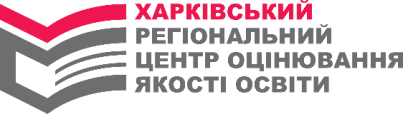 Харківський регіональний центр оцінювання якості освіти,61022, м. Харків, майдан Свободи, 6, оф. 463,т. (057) 705 07 37, office@zno-kharkiv.org.ua